 от «_22__»___09_ 2023                                                                                                  №__212__станица СтаронижестеблиевскаяО присвоении почтового адреса земельным участкам, в связи с разделом  земельного участка, расположенного в станице Старонижестеблиевской по улице Ватутина, 12 А         На основании пункта 1.20 статьи 14 Федерального закона от 6 октября 2003 года № 131-ФЗ «Об общих принципах организации местного самоуправления в Российской Федерации», постановления главы муниципального образования Красноармейский район от 31 января 2006 года   № 169 «О передаче полномочий при присвоении адресов земельным участкам, зданиям, строениям, сооружениям» в соответствии с решением Совета Старонижестеблиевского сельского поселения Красноармейского района            9 февраля 2010 года № 13 «О присвоении адресов земельным участкам, зданиям и сооружениям в Старонижестеблиевском сельском поселении Красноармейского района», в целях упорядочения почтово-адресной нумерации   п о с т а н о в л я ю:         1. В связи  с разделом земельного участка, площадью 2410 кв.м., с кадастровым номером 23:13:0401018:36, категория земель – земли населённых пунктов, вид разрешённого использования – для ведения личного подсобного хозяйства, расположенному по адресу: Краснодарский край, Красноармейский район, станица Старонижестеблиевская, улица Ватутина, д. 12 А, присвоить адреса, образованным  при разделе земельным участкам:                                    1) земельному участку ЗУ - 1, площадью 414 кв.м.: РФ, Краснодарский край, Красноармейский район, станица Старонижестеблиевская, улица Ватутина, 12 А;          2) земельному участку ЗУ - 2, площадью 424 кв.м.: РФ, Краснодарский край, Красноармейский район, станица Старонижестеблиевская, улица Ватутина, 12 А /1;                    3) земельному участку ЗУ - 3, площадью 495 кв.м.: РФ, Краснодарский край, Красноармейский район, станица Старонижестеблиевская, улица Ватутина, 12 А /2;                  4) земельному участку ЗУ - 4, площадью 400 кв.м.: РФ, Краснодарский край, Красноармейский район, станица Старонижестеблиевская, улица Ватутина, 12 А /3;2          5) земельному участку ЗУ - 5, площадью 416 кв.м.: РФ, Краснодарский край, Красноармейский район, станица Старонижестеблиевская, улица Ватутина, 12 А /4;         6) земельному участку ЗУ - 6, площадью 261 кв.м.: РФ, Краснодарский край, Красноармейский район, станица Старонижестеблиевская, улица Ватутина, 12 А /5.          2. Главному специалисту общего отдела администрации Старонижестеблиевского сельского поселения Красноармейского района Нимченко Андрею Степановичу внести изменения в земельно - шнуровую и похозяйственную книги.          3. Контроль за выполнением настоящего постановления возложить на заместителя главы Старонижестеблиевского сельского поселения Красноармейского района Е.Е. Черепанову.           4. Постановление вступает в силу со дня его подписания.Глава Старонижестеблиевского сельского поселения                                       Красноармейского района                                                                       В.В. Новак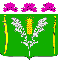 АДМИНИСТРАЦИЯСТАРОНИЖЕСТЕБЛИЕВСКОГО СЕЛЬСКОГО ПОСЕЛЕНИЯКРАСНОАРМЕЙСКОГО РАЙОНАПОСТАНОВЛЕНИЕ